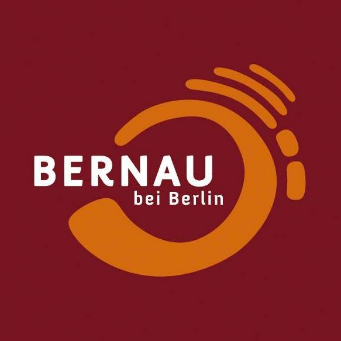 Das ausgefüllte Formular bitte an kontakt@best-bernau.de schicken.Name der GastronomieAnsprechpartnerKontaktmöglichkeit (Email, Telefon)AnschriftLiefergebietMindestbestellwertLieferung (Ja / Nein)Abholung(Ja / Nein)ÖffnungszeitenArt des Essens
(Italienisch, Türkisch…)Zahlungsmöglichkeiten(Bar, PayPal, Kreditkarte)Speisekarte zu finden auf
(Website, Lieferando…)Website